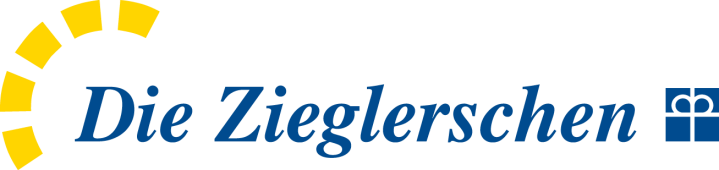 	Schule am Wolfsbühl, WilhelmsdorfSommerferien 	Sa 27.07.19 – Di 10.09.19	Reisetage:
	Freitag 		26.07.19
	Mittwoch 2 		11.09.19Feiertag	Do 03.10.19  – So 06.10.19 	Reisetage:
	Mittwoch 1		02.10.19
	Montag		07.10.19Herbstferien	Sa 26.10.19 – So 03.11.19	Reisetage:
	Freitag		25.10.19
	Montag		04.11.19Weihnachtsferien	Sa 21.12.19 – Di 07.01.20 	Reisetage:
	Freitag		20.12.19
	Mittwoch 2		08.01.20Winterferien	Sa 22.02.20 – So 01.03.20 	Reisetage:
	Freitag		21.02.20
	Montag		02.03.20Osterferien	Sa 04.04.20 – So 19.04.20 	Reisetage:
	Freitag		03.04.20
	Montag		20.04.20Feiertag				  Fr 01.05.20 – So 03.05.20	Reietage:									Donnerstag		30.05.20									Montag			04.05.20Feiertag	Do 21.05.20 – So 24.05.20	Reisetage:
	Mittwoch 1		20.05.20
	Montag		25.05.20Pfingstferien	Sa 30.05.20 – So 14.06.20 	Reisetage:
	Freitag		29.05.20
	Montag		15.06.20Sommerferien	Do 30.07.20 – So 13.09.20	Reisetage:
	Mittwoch 1		29.07.20
	Montag 		14.09.20Bitte beachten Sie:1)	Endet die Schule an einem Dienstag, Mittwoch oder Donnerstag, fahren die Busse so wie sonst freitags.
2)	Beginnt die Schule an einem Mittwoch, fahren die Busse so wie sonst montags. 
Kinder, die normalerweise sonntags kommen, kommen am Dienstagabend so wie sonst sonntags.